* Please note that your Reply Form & Photo might be uploaded at KAI International Meeting 2020 website.NameKyungho Choi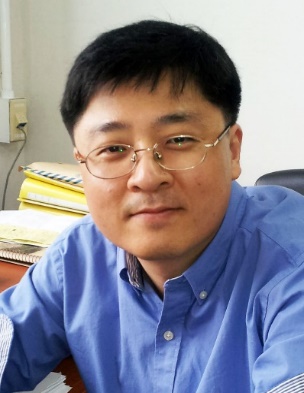 AffiliationSeoul National University College of MedicineOfficial PositionAssociate ProfessorEducation1996-1998	Ph.D. 	Department of Biochemistry, Seoul National University College of Medicine, Seoul, Korea1994-1996	M.S. 	Department of Biochemistry, Seoul National University College of Medicine, Seoul, Korea1988-1994	M.D. 	Seoul National University College of Medicine, Seoul, Korea1996-1998	Ph.D. 	Department of Biochemistry, Seoul National University College of Medicine, Seoul, Korea1994-1996	M.S. 	Department of Biochemistry, Seoul National University College of Medicine, Seoul, Korea1988-1994	M.D. 	Seoul National University College of Medicine, Seoul, KoreaMajor Career(less than 5 items)2012. 09. – present 	Associate Professor			Department of Biochemistry and Molecular Biology 			Seoul National University College of Medicine, Korea2005. 10. – 2012. 08. 	Senior Scientist			Specific Organs Cancer branch, Research Institute 			National cancer center, Korea2001. 05. – 2005. 09. 	Visiting Fellow			Laboratory of Cellular and Molecular Immunology,			NIAID, NIH, USA2012. 09. – present 	Associate Professor			Department of Biochemistry and Molecular Biology 			Seoul National University College of Medicine, Korea2005. 10. – 2012. 08. 	Senior Scientist			Specific Organs Cancer branch, Research Institute 			National cancer center, Korea2001. 05. – 2005. 09. 	Visiting Fellow			Laboratory of Cellular and Molecular Immunology,			NIAID, NIH, USABiographyKyungho Choi MD, PhD is a molecular immunologist and an Associate Professor at the Department of Biochemistry and Molecular Biology, Seoul National University College of Medicine, Korea. He received his MD from Seoul National University College of Medicine in 1994 and his PhD from the Department of Biochemistry and Molecular Biology of the same college in 1998. He developed his career as an immunologist when he worked as a postdoctoral fellow in Dr. Ron Schwartz's laboratory (Laboratory of Cellular and Molecular Immunology) at NIH, USA from 2001 to 2005. After moving back to Korea in 2005, he joined the Research Institute National Cancer Center as a Senior Scientist. In 2012, he moved to his current position at the Seoul National University. His current research focuses on molecular mechanism of T cell tolerance and its application to cancer immunotherapy and treatment of autoimmune diseases.BiographyKyungho Choi MD, PhD is a molecular immunologist and an Associate Professor at the Department of Biochemistry and Molecular Biology, Seoul National University College of Medicine, Korea. He received his MD from Seoul National University College of Medicine in 1994 and his PhD from the Department of Biochemistry and Molecular Biology of the same college in 1998. He developed his career as an immunologist when he worked as a postdoctoral fellow in Dr. Ron Schwartz's laboratory (Laboratory of Cellular and Molecular Immunology) at NIH, USA from 2001 to 2005. After moving back to Korea in 2005, he joined the Research Institute National Cancer Center as a Senior Scientist. In 2012, he moved to his current position at the Seoul National University. His current research focuses on molecular mechanism of T cell tolerance and its application to cancer immunotherapy and treatment of autoimmune diseases.BiographyKyungho Choi MD, PhD is a molecular immunologist and an Associate Professor at the Department of Biochemistry and Molecular Biology, Seoul National University College of Medicine, Korea. He received his MD from Seoul National University College of Medicine in 1994 and his PhD from the Department of Biochemistry and Molecular Biology of the same college in 1998. He developed his career as an immunologist when he worked as a postdoctoral fellow in Dr. Ron Schwartz's laboratory (Laboratory of Cellular and Molecular Immunology) at NIH, USA from 2001 to 2005. After moving back to Korea in 2005, he joined the Research Institute National Cancer Center as a Senior Scientist. In 2012, he moved to his current position at the Seoul National University. His current research focuses on molecular mechanism of T cell tolerance and its application to cancer immunotherapy and treatment of autoimmune diseases.